У К Р А Ї Н АГОЛОВА ЧЕРНІВЕЦЬКОЇ ОБЛАСНОЇ РАДИРОЗПОРЯДЖЕННЯ№ 128									10 червня 2011 р.Про відзначення Андрієша Ф.Г.За багаторічну, плідну творчу працю на ниві журналістики, визначний особистий внесок у розвиток національного та регіонального інформаційного простору, самовіддану громадську діяльність, вагомий вклад у розвиток територіальних громад румуномовних сіл, селищ, міст Чернівецької області та з нагоди 60-річчя від дня народження нагородити Почесною грамотою обласної ради:Заступник голови обласної ради						В.МанілічАНДРІЄШАФедора Георгійовичаголовного редактора газети «Конкордія»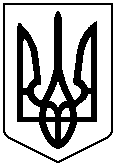 